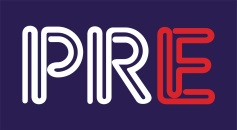 PREdistribuce, a.s.PREdistribuce, a.s.Svornosti 3199/19a, 150 00 Praha  5  Na Hroudě 1492/4, 100 05 Praha 10IČ: 27 37 65 16Poruchová linka distribuce: 1236poruchy@pre.cz, www.predistribuce.czPREdistribuce, a.s.Svornosti 3199/19a, 150 00 Praha  5  Na Hroudě 1492/4, 100 05 Praha 10IČ: 27 37 65 16Poruchová linka distribuce: 1236poruchy@pre.cz, www.predistribuce.czPREdistribuce, a.s.Svornosti 3199/19a, 150 00 Praha  5  Na Hroudě 1492/4, 100 05 Praha 10IČ: 27 37 65 16Poruchová linka distribuce: 1236poruchy@pre.cz, www.predistribuce.czOZNÁMENÍ O PŘERUŠENÍ DODÁVKY ELEKTŘINYdle § 25 odst. 5 zákona č. 458/2000 Sb., energetický zákon, ve znění pozdějších změnZ důvodů provádění plánovaných prací na zařízení distribuční soustavy PREdistribuce, a.s., bude přerušena dodávka elektřiny pro odběrné místo (místa):Z důvodů provádění plánovaných prací na zařízení distribuční soustavy PREdistribuce, a.s., bude přerušena dodávka elektřiny pro odběrné místo (místa):Z důvodů provádění plánovaných prací na zařízení distribuční soustavy PREdistribuce, a.s., bude přerušena dodávka elektřiny pro odběrné místo (místa):Z důvodů provádění plánovaných prací na zařízení distribuční soustavy PREdistribuce, a.s., bude přerušena dodávka elektřiny pro odběrné místo (místa):Z důvodů provádění plánovaných prací na zařízení distribuční soustavy PREdistribuce, a.s., bude přerušena dodávka elektřiny pro odběrné místo (místa):Z důvodů provádění plánovaných prací na zařízení distribuční soustavy PREdistribuce, a.s., bude přerušena dodávka elektřiny pro odběrné místo (místa):Z důvodů provádění plánovaných prací na zařízení distribuční soustavy PREdistribuce, a.s., bude přerušena dodávka elektřiny pro odběrné místo (místa):Z důvodů provádění plánovaných prací na zařízení distribuční soustavy PREdistribuce, a.s., bude přerušena dodávka elektřiny pro odběrné místo (místa):Z důvodů provádění plánovaných prací na zařízení distribuční soustavy PREdistribuce, a.s., bude přerušena dodávka elektřiny pro odběrné místo (místa):Z důvodů provádění plánovaných prací na zařízení distribuční soustavy PREdistribuce, a.s., bude přerušena dodávka elektřiny pro odběrné místo (místa):Z důvodů provádění plánovaných prací na zařízení distribuční soustavy PREdistribuce, a.s., bude přerušena dodávka elektřiny pro odběrné místo (místa):Z důvodů provádění plánovaných prací na zařízení distribuční soustavy PREdistribuce, a.s., bude přerušena dodávka elektřiny pro odběrné místo (místa):Z důvodů provádění plánovaných prací na zařízení distribuční soustavy PREdistribuce, a.s., bude přerušena dodávka elektřiny pro odběrné místo (místa):P5 Radotín, ul. Na Betonce 559,460,532,668,516,1058,1257,1686,1687,1688,1689,1690,1691P5 Radotín, ul. Na Betonce 559,460,532,668,516,1058,1257,1686,1687,1688,1689,1690,1691P5 Radotín, ul. Na Betonce 559,460,532,668,516,1058,1257,1686,1687,1688,1689,1690,1691P5 Radotín, ul. Na Betonce 559,460,532,668,516,1058,1257,1686,1687,1688,1689,1690,1691P5 Radotín, ul. Na Betonce 559,460,532,668,516,1058,1257,1686,1687,1688,1689,1690,1691P5 Radotín, ul. Na Betonce 559,460,532,668,516,1058,1257,1686,1687,1688,1689,1690,1691P5 Radotín, ul. Na Betonce 559,460,532,668,516,1058,1257,1686,1687,1688,1689,1690,1691P5 Radotín, ul. Na Betonce 559,460,532,668,516,1058,1257,1686,1687,1688,1689,1690,1691P5 Radotín, ul. Na Betonce 559,460,532,668,516,1058,1257,1686,1687,1688,1689,1690,1691P5 Radotín, ul. Na Betonce 559,460,532,668,516,1058,1257,1686,1687,1688,1689,1690,1691P5 Radotín, ul. Na Betonce 559,460,532,668,516,1058,1257,1686,1687,1688,1689,1690,1691P5 Radotín, ul. Na Betonce 559,460,532,668,516,1058,1257,1686,1687,1688,1689,1690,1691P5 Radotín, ul. Na Betonce 559,460,532,668,516,1058,1257,1686,1687,1688,1689,1690,1691P5 Radotín, ul. Prvomájová 564,909,556,361, ul. Jaspisová 383,366,335,326,307P5 Radotín, ul. Prvomájová 564,909,556,361, ul. Jaspisová 383,366,335,326,307P5 Radotín, ul. Prvomájová 564,909,556,361, ul. Jaspisová 383,366,335,326,307P5 Radotín, ul. Prvomájová 564,909,556,361, ul. Jaspisová 383,366,335,326,307P5 Radotín, ul. Prvomájová 564,909,556,361, ul. Jaspisová 383,366,335,326,307P5 Radotín, ul. Prvomájová 564,909,556,361, ul. Jaspisová 383,366,335,326,307P5 Radotín, ul. Prvomájová 564,909,556,361, ul. Jaspisová 383,366,335,326,307P5 Radotín, ul. Prvomájová 564,909,556,361, ul. Jaspisová 383,366,335,326,307P5 Radotín, ul. Prvomájová 564,909,556,361, ul. Jaspisová 383,366,335,326,307P5 Radotín, ul. Prvomájová 564,909,556,361, ul. Jaspisová 383,366,335,326,307P5 Radotín, ul. Prvomájová 564,909,556,361, ul. Jaspisová 383,366,335,326,307P5 Radotín, ul. Prvomájová 564,909,556,361, ul. Jaspisová 383,366,335,326,307P5 Radotín, ul. Prvomájová 564,909,556,361, ul. Jaspisová 383,366,335,326,307P5 Radotín ul. Na Betonce ZM 1281, kamera  THMPP5 Radotín ul. Na Betonce ZM 1281, kamera  THMPP5 Radotín ul. Na Betonce ZM 1281, kamera  THMPP5 Radotín ul. Na Betonce ZM 1281, kamera  THMPP5 Radotín ul. Na Betonce ZM 1281, kamera  THMPP5 Radotín ul. Na Betonce ZM 1281, kamera  THMPP5 Radotín ul. Na Betonce ZM 1281, kamera  THMPP5 Radotín ul. Na Betonce ZM 1281, kamera  THMPP5 Radotín ul. Na Betonce ZM 1281, kamera  THMPP5 Radotín ul. Na Betonce ZM 1281, kamera  THMPP5 Radotín ul. Na Betonce ZM 1281, kamera  THMPP5 Radotín ul. Na Betonce ZM 1281, kamera  THMPP5 Radotín ul. Na Betonce ZM 1281, kamera  THMPdne:6. 3. 20206. 3. 20206. 3. 20206. 3. 20206. 3. 2020od:08:0008:0008:0008:00hod.do:do:16:0016:00hod.hod.hod.od:hod.do:do:hod.hod.hod.Dodávka elektřiny bude obnovena bezprostředně po provedení plánovaných prací. Děkujeme za pochopení.Dodávka elektřiny bude obnovena bezprostředně po provedení plánovaných prací. Děkujeme za pochopení.Dodávka elektřiny bude obnovena bezprostředně po provedení plánovaných prací. Děkujeme za pochopení.Dodávka elektřiny bude obnovena bezprostředně po provedení plánovaných prací. Děkujeme za pochopení.Dodávka elektřiny bude obnovena bezprostředně po provedení plánovaných prací. Děkujeme za pochopení.Dodávka elektřiny bude obnovena bezprostředně po provedení plánovaných prací. Děkujeme za pochopení.Dodávka elektřiny bude obnovena bezprostředně po provedení plánovaných prací. Děkujeme za pochopení.Dodávka elektřiny bude obnovena bezprostředně po provedení plánovaných prací. Děkujeme za pochopení.Dodávka elektřiny bude obnovena bezprostředně po provedení plánovaných prací. Děkujeme za pochopení.Dodávka elektřiny bude obnovena bezprostředně po provedení plánovaných prací. Děkujeme za pochopení.Dodávka elektřiny bude obnovena bezprostředně po provedení plánovaných prací. Děkujeme za pochopení.Dodávka elektřiny bude obnovena bezprostředně po provedení plánovaných prací. Děkujeme za pochopení.Dodávka elektřiny bude obnovena bezprostředně po provedení plánovaných prací. Děkujeme za pochopení.Práce se souhlasem PREdistribuce, a.s., provádí:Práce se souhlasem PREdistribuce, a.s., provádí:Práce se souhlasem PREdistribuce, a.s., provádí:Práce se souhlasem PREdistribuce, a.s., provádí:Práce se souhlasem PREdistribuce, a.s., provádí:Práce se souhlasem PREdistribuce, a.s., provádí:Práce se souhlasem PREdistribuce, a.s., provádí:Práce se souhlasem PREdistribuce, a.s., provádí:Práce se souhlasem PREdistribuce, a.s., provádí:Práce se souhlasem PREdistribuce, a.s., provádí:Práce se souhlasem PREdistribuce, a.s., provádí:Práce se souhlasem PREdistribuce, a.s., provádí:Práce se souhlasem PREdistribuce, a.s., provádí:Firma:Firma:ELPO kabelové sítě VN a NN s.r.o.ELPO kabelové sítě VN a NN s.r.o.ELPO kabelové sítě VN a NN s.r.o.ELPO kabelové sítě VN a NN s.r.o.ELPO kabelové sítě VN a NN s.r.o.ELPO kabelové sítě VN a NN s.r.o.ELPO kabelové sítě VN a NN s.r.o.ELPO kabelové sítě VN a NN s.r.o.ELPO kabelové sítě VN a NN s.r.o.ELPO kabelové sítě VN a NN s.r.o.Jméno a příjmení pověřené osoby:Jméno a příjmení pověřené osoby:Jméno a příjmení pověřené osoby:Jméno a příjmení pověřené osoby:Jméno a příjmení pověřené osoby:Jméno a příjmení pověřené osoby:Jméno a příjmení pověřené osoby:Jméno a příjmení pověřené osoby:Jméno a příjmení pověřené osoby:Roman UrbanRoman UrbanRoman UrbanAdresa:Adresa:Adresa:Adresa:Klostermannova 916 , Rudná , 252 19Klostermannova 916 , Rudná , 252 19Klostermannova 916 , Rudná , 252 19Klostermannova 916 , Rudná , 252 19Klostermannova 916 , Rudná , 252 19Klostermannova 916 , Rudná , 252 19Klostermannova 916 , Rudná , 252 19Klostermannova 916 , Rudná , 252 19Telefon:Telefon:Telefon:Telefon:724 210 494724 210 494724 210 494724 210 494724 210 494724 210 494724 210 494724 210 494Datum vystavení:Datum vystavení:Datum vystavení:Datum vystavení:Podpis a razítko:6. 2. 20206. 2. 20206. 2. 20206. 2. 2020Důležitá zprávaProsím nepřehlédněte